בין המציאות למרחב הווירטואלי | קשרים חברתיים ברשתות החברתיות (שעה)שם הפעולה הקודמת- זרים ברשת החברתית | ממה להימנע?שם הפעולה הבאה- כוחה של קבוצה | לטוב ולרע- בין פרגון לחרםמטרות יחסים בין אישיים או קבוצתיים יכולים להיות מאוד פוגעניים ברשת החברתית- החניכים ילמדו אילו פרטים חשובים ביחסי אנוש נשמטים במרחב הוירטואלי.טוב ורע ברשת החברתית, מהו קשר חיובי ומהו קשר שלילי.החניכיםות ילמדו מהו סאבטקסט ומה חשיבות הטונציה***מומלץ לחבר מחשב עם מקרן בחדר יחד עם מקלדת כדי לאפשר לחניכיםות להתכתב תוך כדי הפעולה. אופציה נוספת היא להביא פנקסים ועט כדי שיהיה להם את האפשרות לכתוב כשהם רוצים לדבר.מהלךמה נשמע? (10 דק')- סבב- איך היה לי היום וכמה שיחות עשיתי היום ברשת החברתית? (וואטסאפ, טיקטוק וכו'). את הסבב עושים בכתיבה. כל חניךה מקבל.ת לוח מחיק או דף, כותב.ת ומציג.ה. גם המדריךה מסביר.ה מה עושים בכתיבה על הלוח. נסו לשאול שאלות תוך כדי שהחניכיםות עונים (בכתב)** המטרה היא לדמות תחושה של הודעות טקסטמשחק פתיחה פרה עיוורת או סבתא חושך (15 דק') -  משחק בו החוויה היא שקבוצה מול הפרט.המדריכיםות ממשיכים עם הפעילות בכתיבה. כותבים את ההסבר על הלוח עד שהחניכיםות יבינו. מותר לתקשר רק בכתיבהדיון (5-10 דק') המדריךה חוזר.ת לדבר כרגילאיך היה לכתוב הכל?למי זה הפריע? למי זה היה יותר נוח?העדפתם לקצר את הטקסט כדי לא לכתוב הרבה?נמנעתם מלעשות דברים בכלל שלא היה לכם כוח לכתוב?מי הרגיש יותר בנוח לשתף דרך הכתיבה?משחק אינטונציה וסאבטקסט (10-15 דק') מתחלקים לזוגות, כל זוג מקבל כמה משפטים. המשימה להוציא מהמשפטים כמה שיותר משמעויות/פרשנויות לאותו משפט דרך שימוש באינטונציה שונה. לאחר התרגיל נלמד מה זה אומר "אינטונציה". אם החניכיםות מסתבכים, אפשר קודם ללמד ואז לשחק.המשפטים (נספח א'):אפשר בבקשה לקבל שקט?אפשר לקום?בא לך לעזור לי?כמה זה עולה?איך את.ה מרגיש.ה?לי יש ולך לאאני קיבלתי את זה ואת.ה קיבלת את זהלא בא ליזה לא נעים לימספיק כברדיזה לא שלך, זה שלי** מוזמנים להוסיף עוד משפטיםפירוש המושג:אִינְטוֹנַצְיָה (בעברית: הַנְגָּנָה) היא שינוי גובה הצליל בזמן הגיית משפט או צירוף תחבירי, על פי תבנית הנגנה, הנושאת משמעות תחבירית-פרוזודית-פרגמטית: שאלה, חיווי סופי (כלומר שהדובר סיים את דבריו), חיווי המשכי (כלומר שהדובר צפוי להמשיך), בקשה, גערה וכיוצא באלה.אינטונציה שונה מטון בשפה טונאלית (למשל השפות הסיניות או סַנְגּוֹ): טון הוא שינוי בגובה הצליל לאורך תנועה, הברה או מילה, והוא נחשב פונמה, כלומר עשוי לשנות את משמעות המילה. בניגוד לטון, אינטונציה היא שינוי גובה הצליל לאורך אתר תחבירי, בדרך כלל רחב יותר, כמו משפט או צירוף תחבירי, ולא לאורך פונמה או הברה.כשמדובר בשפת סימנים, המונח אינטונציה מתייחס לתנועות ולהבעות הפנים שמבצע הדובר, וממלאות את תפקידה של האינטונציה בשפות מדוברות, כלומר קובעות שהמשפט שסומן כולל את המאפיינים הפרגמטיים-פרוזודיים שצוינו לעיל. (מתוך ויקיפדיה)הטוב והרע בשיח + דיון (15 דק') - על רצפת החדר נפזר תמונות (נספח א') שמציגות צדדים חיוביים ושליליים ברשתות החברתיות. על הקבוצה יחד לסדר את התמונות בטור חיובי וטור שלילי, עליהם להסביר מדוע כל תמונה נמצאת במקום שלה .  דיון:מה גרם לכם.ן להניח את התמונה במקום שבו שמתם? - מומלץ להתעמק בבחירות של החניכותים ולשאול כמה שיותר עליהם.האם יש לכם.ן חוויות שליליות וחיובית מהרשת? האם תרצו לשתף את הקבוצה? מה עשינו במתודות האחרונות? אתם מסוגלים לנחש מה ניסינו לדמות?הסבר מדריכיםות: בשיח בין חברים ברשתות החברתיות גם אפשר לקבל תחושות שליליות וחיוביות רק מעצם השיחה. איך זה קורה?  בואו ננסה לחשוב על המשחקים שיחקנו היום בפעולה:נזכרים בסבב מה נשמע: כשאין כוח לשתף יותר מידי בשיח של התכתבויות מה זה עלול לעשות? מה חוסר שיתוף עלול לייצר?נזכרים במשחק אינטונציה: מה קורה כשכותבים לי טקסט מסוים ואני מפרשת אותו אחרת? זה קרה לכם פעם?נזכרים במשחק פרה עיוורת: איך זה מרגיש להיות פרט בתוך קבוצה בוואטסאפ? כשכל הקבוצה כותבת. יצא לכם לפעמים להרגיש שבקבוצת הוואטסאפ יש מישהו שמוביל דברים ואתם לא מצליחים להבין מה קורה? יצא לכם להרגיש שמשהו לא בשליטתכם?שאלות סיכום חשובות:איך אפשר למנוע את האי הבנות האלה שמתקיימות בשיחות ברשתות החברתיות?מה יותר טוב? שיחה פנים מול פנים או שיחה בוואטסאפ/טיקטוק?אם נפגעתם ממשהו שמישהו כתב, אתם תפנו אליו להבין למה הוא התכוון לפני שתכעסו/תיעלבו?סיכום (5 דק') - איך היה? עם מה אני יוצא.ת? תובנה מרכזית וכו'פינה אישית- לא נשאר זמןעזריםמחשב, מקרן ומקלדת או פנקסים ועטיםמשפטים למשחק אינטונציהעזרים למשחק פרה עיוורתנספח א'אפשר בבקשה לקבל שקט?אפשר לקום?בא לך לעזור לי?כמה זה עולה?איך את.ה מרגיש.ה?לי יש ולך לאאני קיבלתי את זה ואת.ה קיבלת את זהלא בא ליזה לא נעים לימספיק כברדייאללהזה לא שלך, זה שלינספח ב- תמונות מהמרכזייה החינוכית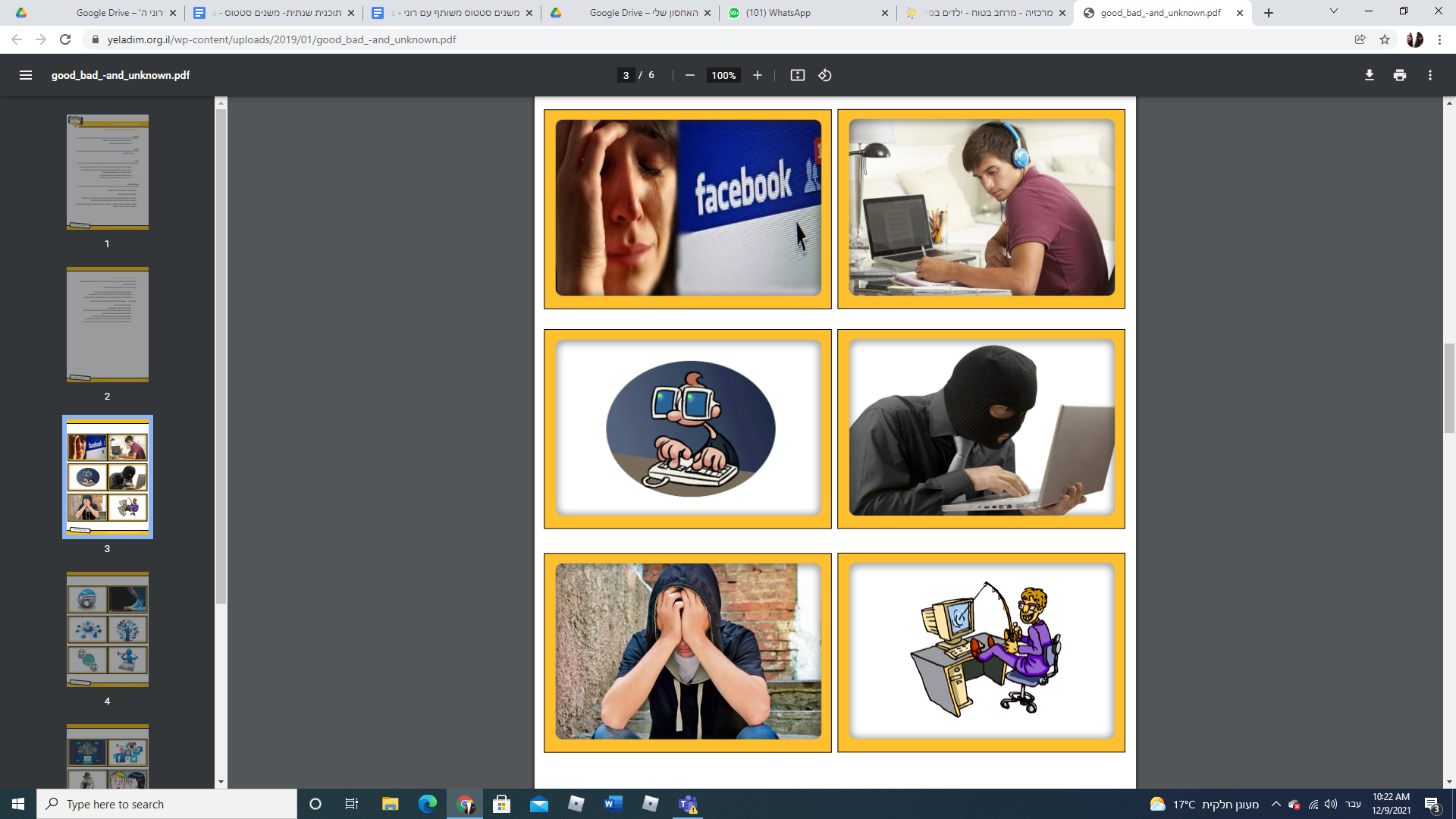 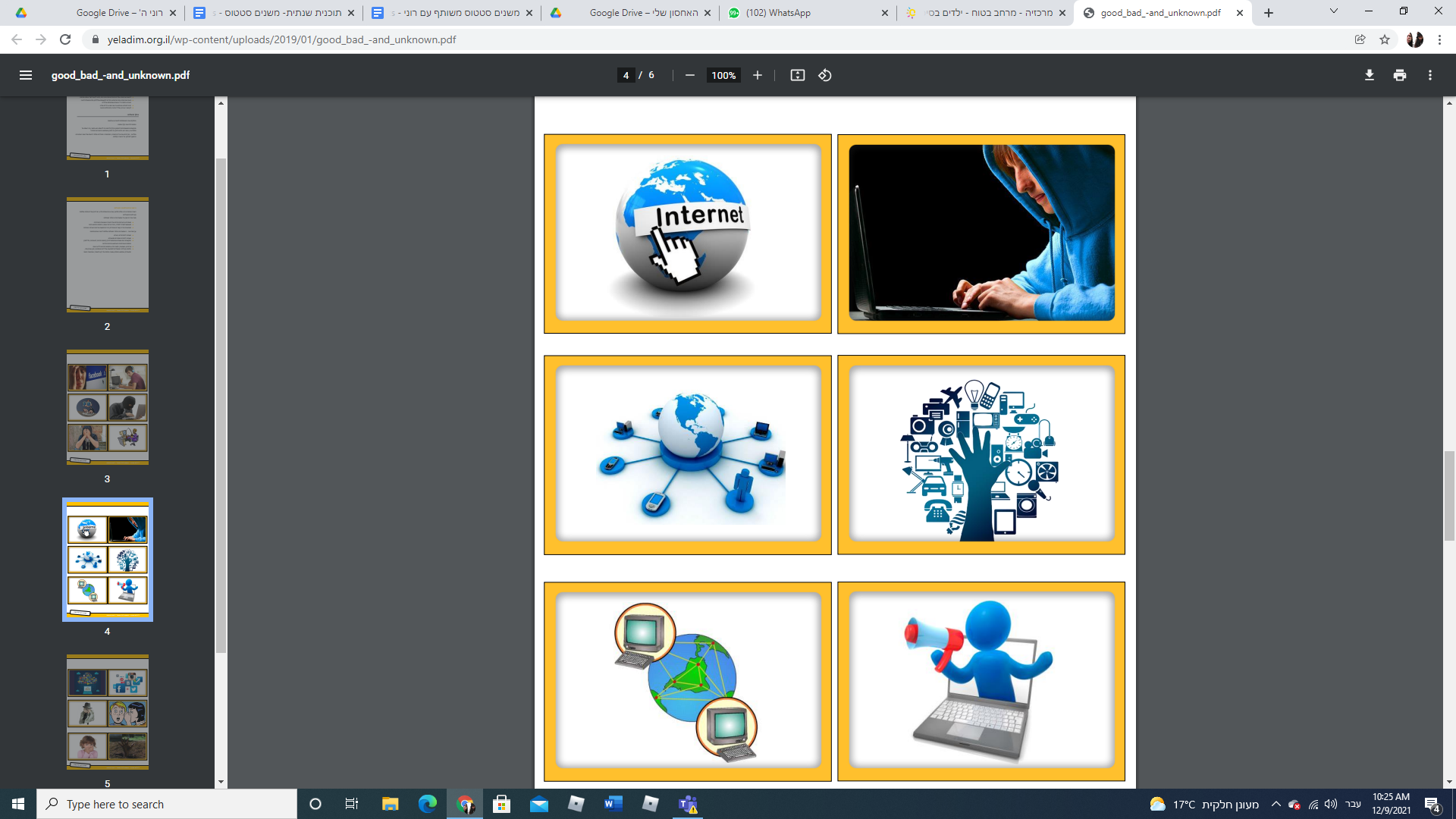 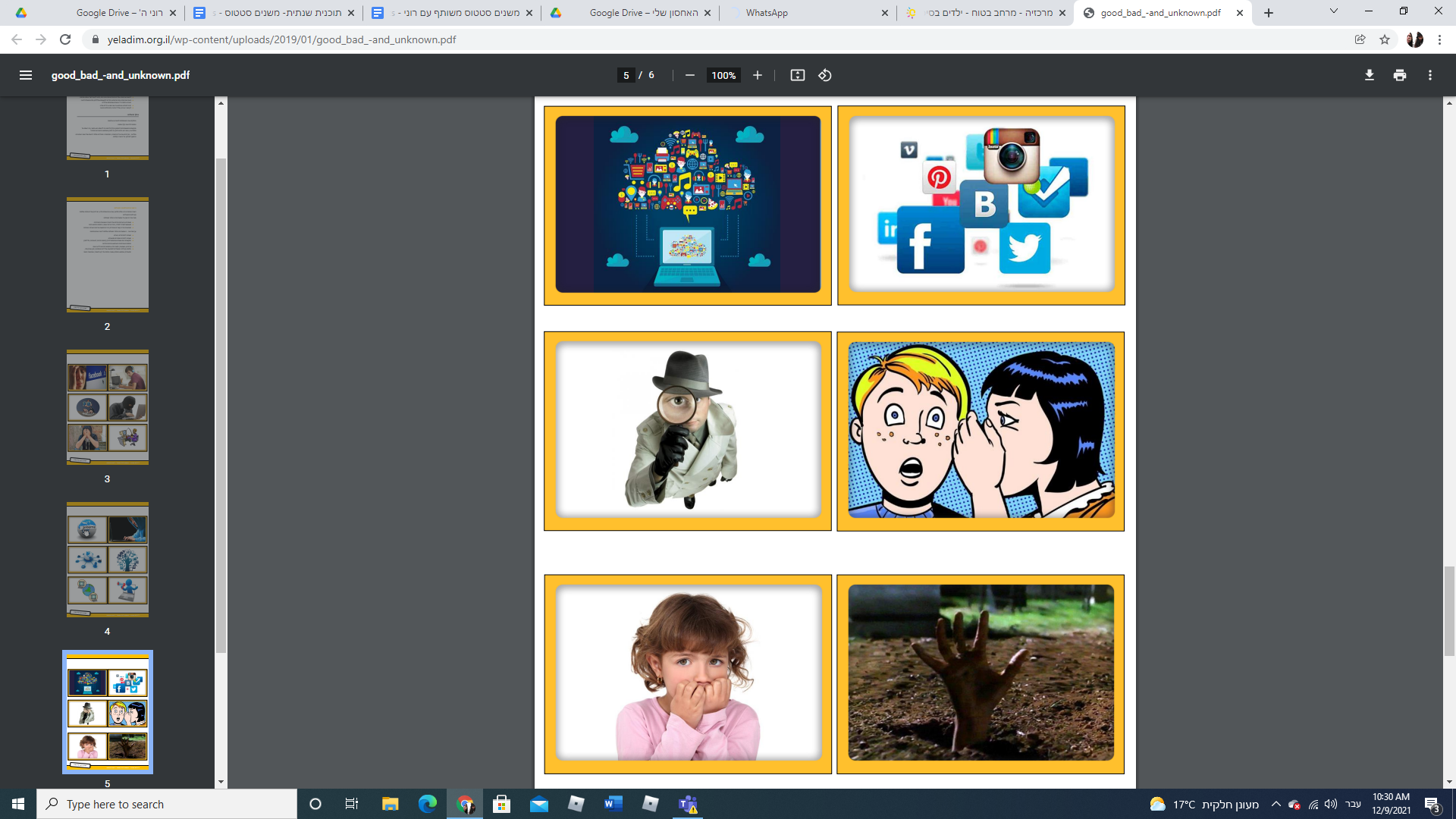 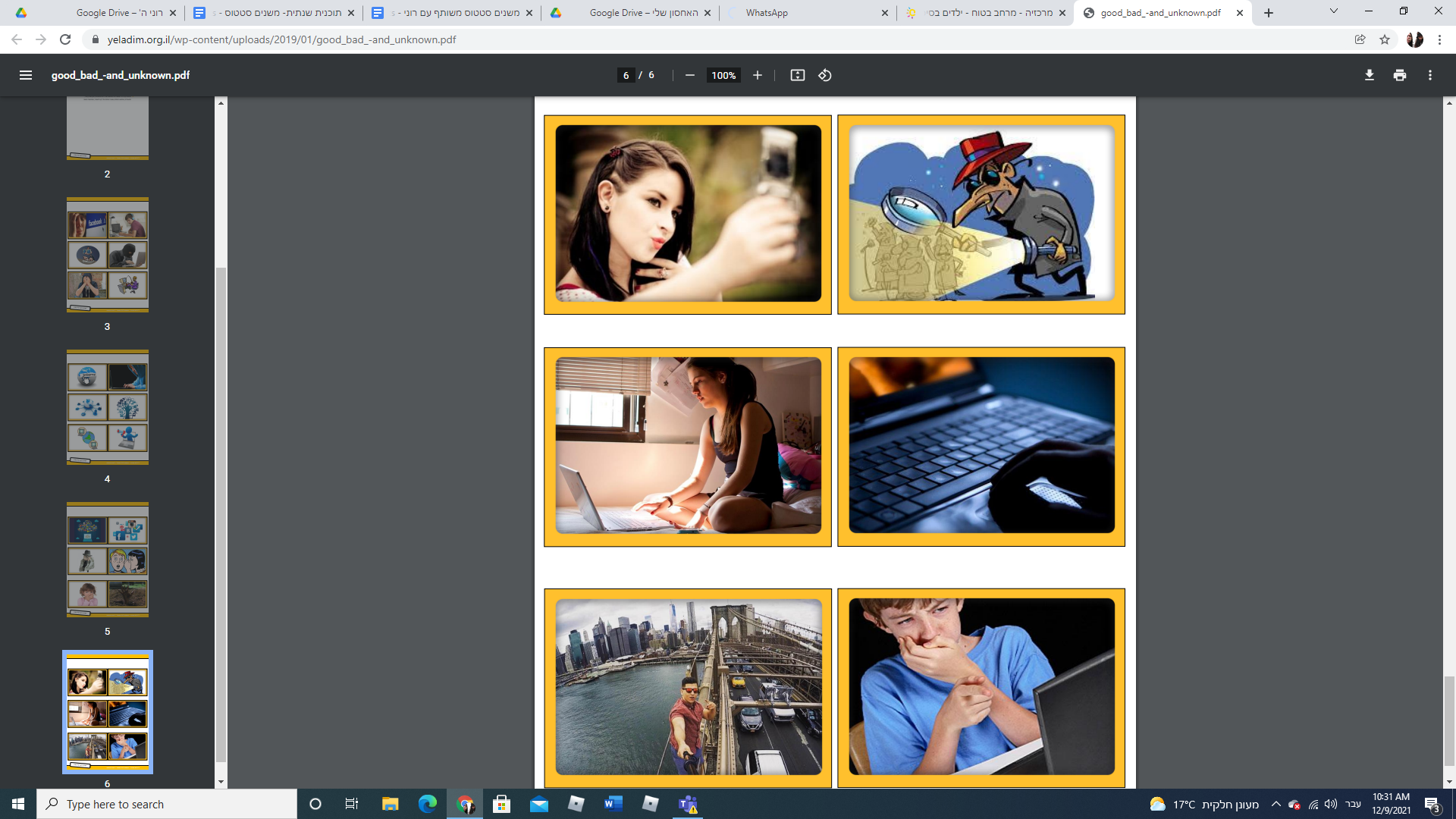 